Photography Research Project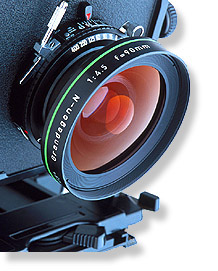 Mr. Chau(Adapted from Mr. Mathias)Focus of the AssignmentChoose a type of photography that interests you. From there, select a photographer that works in this type or style of photography to further research for the assignment (there is a list of types of photography included to choose from). Spend some time looking up each type of photography to help you choose one that appeals to you.  If you have an idea aside from what is presented on this list, please speak with your teacher regarding your idea for approval. Your product will be a poster to share with your classmates. It is to be word-processed, in no larger than 12 point font.  The introduction will explain your reason for selecting this photographer. In bullets & phrases cover the following: (Minimum 8)Full name of individual Date and place of birth & indicate years of life (and if still living) How influenced-by others in field of photography How influenced-by circumstances in life Awards, fellowships, grants, etc. (explain nature of award) Typical subject matter of photographs made by this artist What this artist is trying/ tried to communicate Typical style of work Geographic places this photographer shot Significant contribution(s) to photography (or the art world) What they themselves said/say about their work (quotes OK) What others have said about the work Include 2 examples of this person’s photography. These visual images need to include the photograph’s title, year made, must be at least 5x7 inches and of good visual quality (i.e., readable-not overly pixilated) to be displayed in our classroom. A marking rubric for this project will be created in class.Types of PhotographyPhotographic work can be divided into dozens of categories, many with lots of sub-categories. The following list describes some common types of photography.AerialFrom a plane, helicopter, balloon or other airborne device. Adventure, ActionAdventure sports, daring feats, etc. AmateurAny type of photography practiced by non-professionals.Animal, PetPets and their relationships with humans. Note that the human content is often as important as the animal.Architecture, Real EstateThe art of making property appear attractive. Often involves panoramic photography.ArtisticPhotography in which creative composition is the goal.AstrophotographySpace photography, through a telescope.AuraA controversial type of photography which some claim can photograph a person's aura. Often confused with Kirlian photography.Black & WhiteNot simply photography without colour, black and white photography explores shapes, tones and textures. Shadows and highlights become much more important.Camera Phone"Convenience" photography using a mobile phone's built-in camera. While not the best quality, camera phones have opened a new world of spontaneous, on-the-spot photo opportunities.CommercialProduct shots, advertising, etc. DigiscopingPhotography through a telescope or binoculars.DocumentaryJournalism, Events, Historical, Political, etc. EventConcerts, parties, festivals, weddings, etc. ForensicPolice and legal photography. InfraredPhotography in which the recording medium is sensitive to infrared light rather than the normal visible light spectrum.Large Format For use on posters, billboards, etc. KirlianA type of contact print photography in which an object touching a photographic plate is connected to a high voltage source, creating an aura-like image. Often confused with aura photography.MacroThe art of photographing very small and/or close-up objects.MedicalSpecialized photography for clinical purposes, i.e. to help reveal and diagnose illness.MicroscopicAny technique for photographing objects too small to be visible to humans. ModelingPhotographing objects to be converted into 3D models. NatureLandscapes, animals, plants, sea, etc.NightAny technique used to capture images at night. Often includes infrared photography.PanoramicViews of wide areas, up to complete 360° panoramas. ParanormalGhosts, unexplained phenomena, etc. PeopleCandid, Family, Fashion, Glamour, Passports & Visas, Portrait, Pregnancy, School, Sports, WeddingPinholeUses the most basic type of camera possible — a box with a tiny hole to let light in.ScenicLandscape, CityscapeSatelliteViews of Earth from orbit. ScientificAny specialized photography used for scientific endeavour, e.g. electron microscopy photographs, medical photography, astrophotography, etc.SportsThe specialized art of shooting people engaged in sports, games and adventure activities.Stereoscopic (3-D)Involves taking two photos simultaneously to simulate 3-D vision. StockPhotographs taken for distribution to other people, for use in their projects. These photos tend to be quite generic, e.g. people working, landscapes, places, etc.Time-lapsePhotographs with a very long exposure, used to illustrate something happening over time. A popular example is a street at night with car lights blurred into long lines.TravelPhotography to showcase locations, illustrate travel literature, etc.UltravioletPhotography in which the recording medium is sensitive to ultraviolet light rather than the normal visible light spectrum.UnderwaterAny type of photography taken under water with a water-tight camera housing.Urban, Industrial Emphasizing urban environments.